All sample forms are available for download at www.funk-stiftung.org/Application for Funding/Information for Applicants.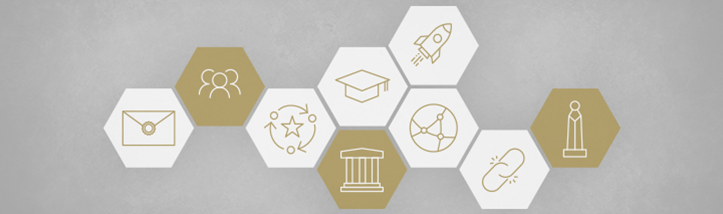 Funk FoundationValentinskamp 1820354 Hamburg
GermanyYour Contact:Ms Diana LumnitzTel. +49 (0)40 3591 4956Fax +49 (0)40 3591 473 956d.lumnitz@funk-stiftung.orgDateApplicantApplicantFull nameStreet address Postcode, town/cityProject nameBrief project descriptionWhy the project merits fundingNote of confirmationNote of confirmationNote of confirmationThe project complies with the funding guidelines. yes noConditions set by the Funk FoundationProject budget (gross)      €      €      €      €All conditions listed must be formulated in direct consultation with Mr Philipp Nedel (advisor at the Funk Foundation).All conditions listed must be formulated in direct consultation with Mr Philipp Nedel (advisor at the Funk Foundation).Conditions for disbursementSubmission of a written drawdown request for disbursement of the fundingDisbursement datesDisbursement dates›      ›      ›      ›      Place, dateApplicant’s signature Stamp of institution/association (where applicable)* Please note: this project application shall only be deemed to have been submitted in full once all necessary supporting evidence has been enclosed. This is as follows:* Please note: this project application shall only be deemed to have been submitted in full once all necessary supporting evidence has been enclosed. This is as follows:* Please note: this project application shall only be deemed to have been submitted in full once all necessary supporting evidence has been enclosed. This is as follows:Please tick as appropriatePlease tick as appropriateFunk Foundation funding guidelines: accepted by signature (see page 3) yes noConfirmation of the publisher/distributor regarding the publication of … yes noBudget breakdown as cost estimate yes no